Publicado en  el 11/12/2014 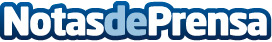 Novedades acerca de Google Noticias en EspañaTras el 11 de septiembre, uno de nuestros ingenieros, Krishna Bharat, se dio cuenta de que los resultados de la consulta “World Trade Center” no mostraban nada sobre los atentados terroristas. Datos de contacto:GoogleNota de prensa publicada en: https://www.notasdeprensa.es/novedades-acerca-de-google-noticias-en-espana_1 Categorias: Telecomunicaciones http://www.notasdeprensa.es